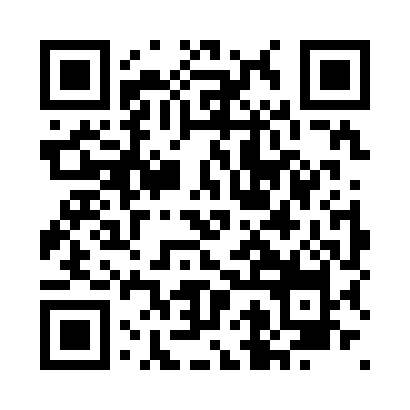 Prayer times for Red Star, Alberta, CanadaMon 1 Jul 2024 - Wed 31 Jul 2024High Latitude Method: Angle Based RulePrayer Calculation Method: Islamic Society of North AmericaAsar Calculation Method: HanafiPrayer times provided by https://www.salahtimes.comDateDayFajrSunriseDhuhrAsrMaghribIsha1Mon3:355:121:577:4410:4212:192Tue3:355:131:577:4410:4112:193Wed3:365:141:587:4410:4112:194Thu3:365:151:587:4410:4012:195Fri3:375:161:587:4310:3912:186Sat3:385:171:587:4310:3812:187Sun3:385:181:587:4310:3712:188Mon3:395:201:587:4210:3712:179Tue3:405:211:597:4210:3612:1710Wed3:405:221:597:4110:3512:1611Thu3:415:241:597:4110:3312:1612Fri3:425:251:597:4010:3212:1513Sat3:435:261:597:4010:3112:1514Sun3:435:281:597:3910:3012:1415Mon3:445:291:597:3910:2812:1416Tue3:455:311:597:3810:2712:1317Wed3:465:321:597:3710:2612:1218Thu3:475:341:597:3710:2412:1219Fri3:475:362:007:3610:2312:1120Sat3:485:372:007:3510:2112:1021Sun3:495:392:007:3410:2012:0922Mon3:505:412:007:3310:1812:0923Tue3:515:422:007:3210:1612:0824Wed3:525:442:007:3110:1412:0725Thu3:535:462:007:3010:1312:0626Fri3:535:482:007:2910:1112:0527Sat3:545:492:007:2810:0912:0428Sun3:555:512:007:2710:0712:0329Mon3:565:532:007:2610:0512:0230Tue3:575:552:007:2510:0312:0131Wed3:585:572:007:2410:0112:00